				 Załącznik Nr 3			              do Zarządzenia Nr 4 /2022			              Wójta Gminy Kołbiel			              z dnia 01 lutego 2022 r. Dyrektor Szkoły Podstawowejim. ks. Jana Twardowskiego w CzłekówceCzłekówka 62, 05-340 Kołbiel   Zgłoszenie dziecka do realizacji obowiązku rocznego przygotowania przedszkolnegoOświadczam, że dane zawarte w zgłoszeniu są zgodne z aktualnym stanem faktycznym.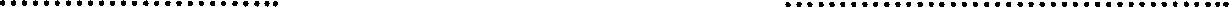      miejscowość i data                                                                                                czytelny podpis rodziców dziecka"Art. 33 ust. 2 ustawy Prawo oświatowe brzmi: Kontrolowanie spełniania obowiązku, o którym mowa w art. 31 ust. 4, należy do zadań dyrektora szkoły podstawowej, w obwodzie której dziecko mieszka. Z treści art. 33 ust. 3 wynika konkretne zadanie dla dyrektora przedszkola, zatem wypełnienie tego wiersza jest wymagane w sytuacji, gdy miejsce zameldowania dziecka jest inne niż miejsce zamieszkania.Klauzula informacyjna:1) 	administratorem danych osobowych jest szkoła do której składane jest zgłoszenie;2) 	z administratorem można się skontaktować poprzez adres email szkoły lub pisemnie na adres siedziby administratora lub telefonicznie;3) 	dane osobowe będą przetwarzane na podstawie art.6 ust.1 lit.c Rozporządzenia Parlamentu Europejskiegoi Rady (UE) 2016/679 z dnia 27 kwietnia 2016 r. w sprawie ochrony osób fizycznych w związku z przetwarzaniem danych osobowych i w sprawie swobodnego przepływu takich danych oraz uchylenia dyrektywy 95/46/WE (ogólne rozporządzenie ochroni danych osobowych) publikacja:4.5.2016 PLDziennik Urzędowy Unii Europejskiej L 119, w celu rozpatrzenia wniosku;4)	podmiotowi danych przysługuje prawo dostępu do swoich danych, prawo do ich sprostowania, usunięcia   	lub ograniczenia przetwarzania; 5)	podmiotowi danych przysługuje prawo wniesienia skargi do organu nadzorczego tj. Prezesa Urzędu Ochrony Danych Osobowych ul. Stawki 2, 00 -193 Warszawa, telefon 22 868 70 86;6)  podanie danych osobowych jest warunkiem niezbędnym do skutecznego zapisania dziecka celem realizacji obowiązku rocznego przygotowania przedszkolnego. Niepodanie danych osobowych uniemożliwi udział w procedurze rekrutacyjnej. ………………………………….                                                                                       ……………………………………….        miejscowość i data                                                                                                       czytelny podpis rodziców"Art. 33 ust. 2 ustawy Prawo oświatowe brzmi: Kontrolowanie spełniania obowiązku, o którym mowa w art. 31 ust. 4, należy do zadań dyrektora szkoły podstawowej, w obwodzie której dziecko mieszka. Z treści art. 33 ust. 3 wynika konkretne zadanie dla dyrektora przedszkola, zatem wypełnienie tego wiersza jest wymagane w sytuacji, gdy miejsce zameldowania dziecka jest inne niż miejsce zamieszkania.Klauzula informacyjna:1) 	administratorem danych osobowych jest szkoła do której składane jest zgłoszenie;2) 	z administratorem można się skontaktować poprzez adres email szkoły lub pisemnie na adres siedziby administratora lub telefonicznie;3) 	dane osobowe będą przetwarzane na podstawie art.6 ust.1 lit.c Rozporządzenia Parlamentu Europejskiegoi Rady (UE) 2016/679 z dnia 27 kwietnia 2016 r. w sprawie ochrony osób fizycznych w związku z przetwarzaniem danych osobowych i w sprawie swobodnego przepływu takich danych oraz uchylenia dyrektywy 95/46/WE (ogólne rozporządzenie ochroni danych osobowych) publikacja:4.5.2016 PLDziennik Urzędowy Unii Europejskiej L 119, w celu rozpatrzenia wniosku;4)	podmiotowi danych przysługuje prawo dostępu do swoich danych, prawo do ich sprostowania, usunięcia   	lub ograniczenia przetwarzania; 5)	podmiotowi danych przysługuje prawo wniesienia skargi do organu nadzorczego tj. Prezesa Urzędu Ochrony Danych Osobowych ul. Stawki 2, 00 -193 Warszawa, telefon 22 868 70 86;6)  podanie danych osobowych jest warunkiem niezbędnym do skutecznego zapisania dziecka celem realizacji obowiązku rocznego przygotowania przedszkolnego. Niepodanie danych osobowych uniemożliwi udział w procedurze rekrutacyjnej. ………………………………….                                                                                       ……………………………………….        miejscowość i data                                                                                                       czytelny podpis rodzicówl) imię/imiona i nazwisko dziecka2) data urodzenia dziecka3) PESEL dziecka (seria i numer paszportu lub innego dokumentu potwierdzającego tożsamość dziecka w przypadku braku nr PESEL)4) imię i nazwisko rodziców dziecka:4) imię i nazwisko rodziców dziecka:5) adres miejsca zamieszkania rodziców i dziecka6) adres zameldowania dziecka, jeżeli jest inny niż miejsca zamieszkania7) adres poczty elektronicznej i numery telefonów rodziców dziecka, o ile je posiadają:7) adres poczty elektronicznej i numery telefonów rodziców dziecka, o ile je posiadają:8) deklarowany czas pobytu dziecka w oddziale przedszkolnym:……….godzin